DOE F 231.2 Certification of Vaccination- DOE Onsite Support Service Contractor Employees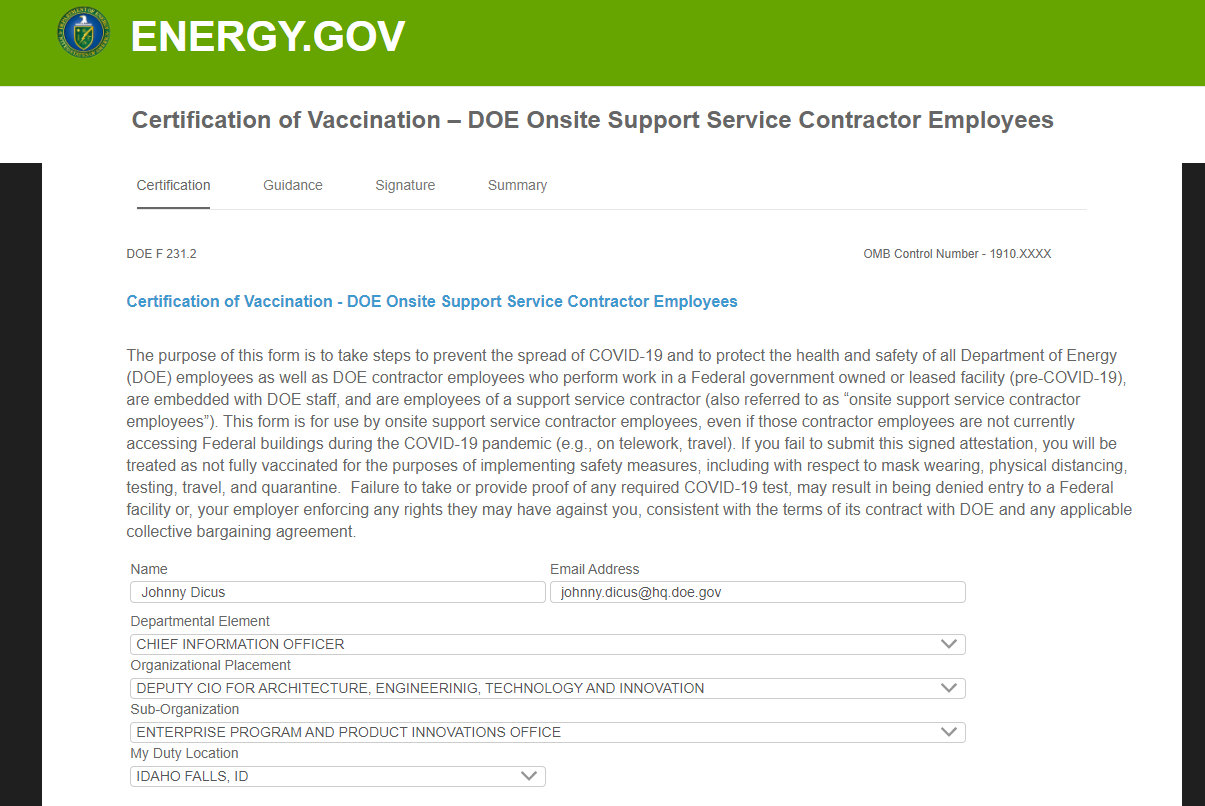 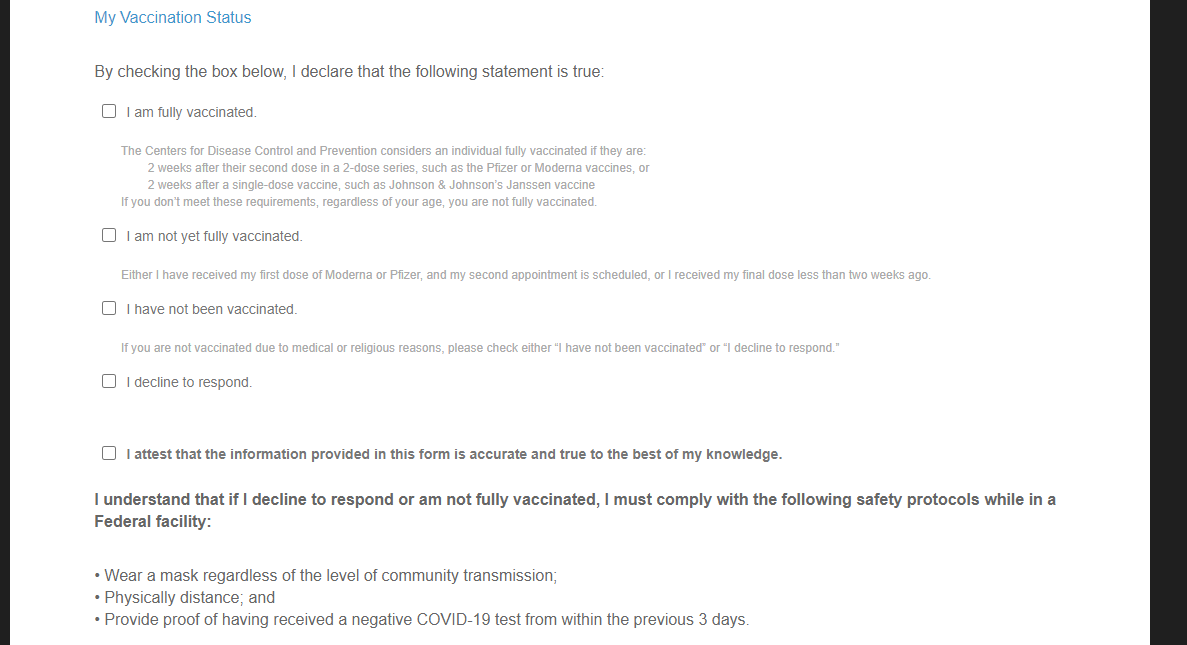 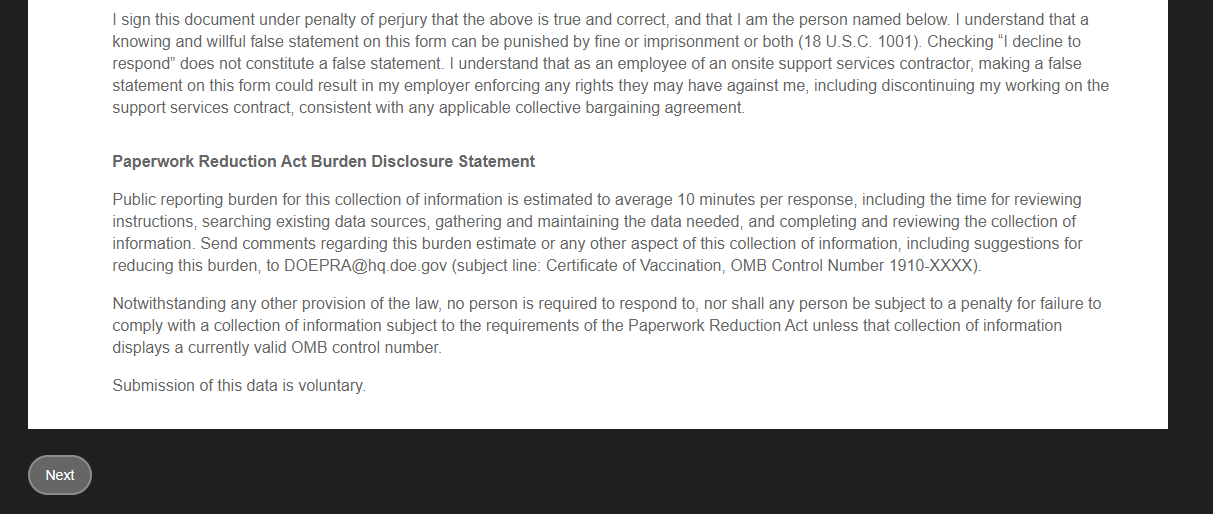 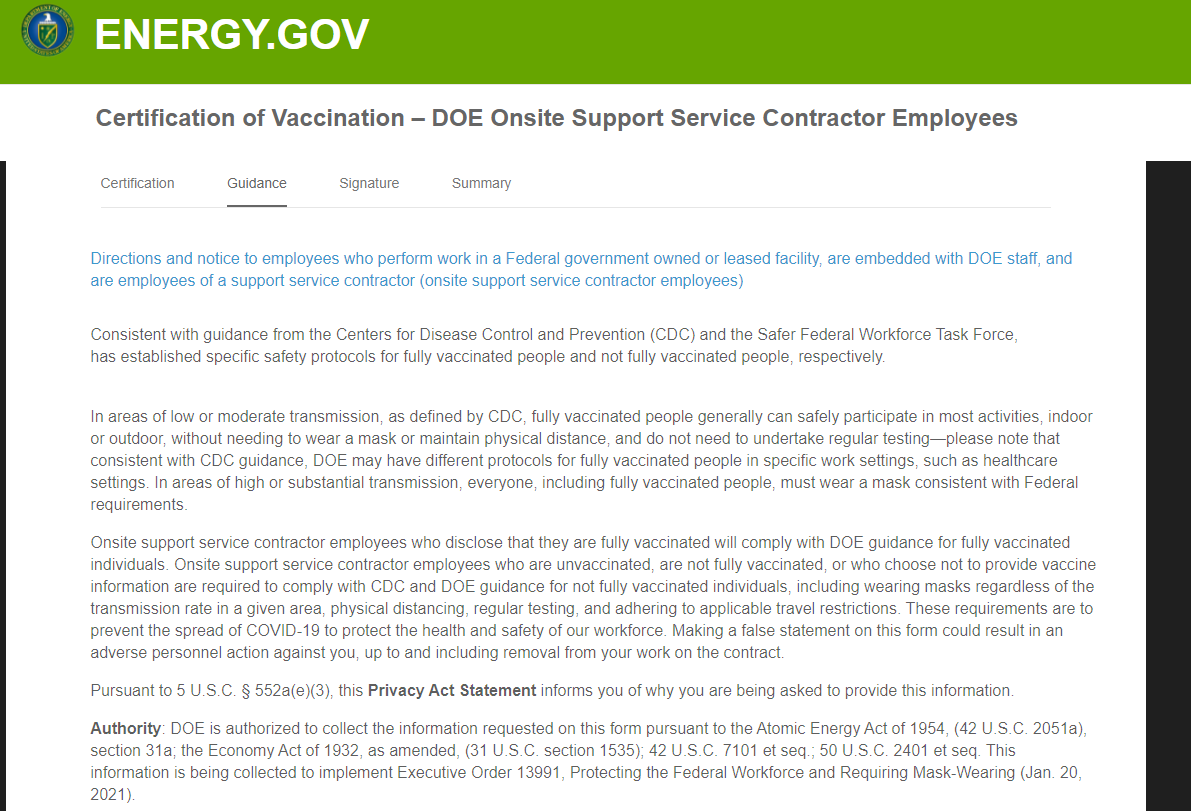 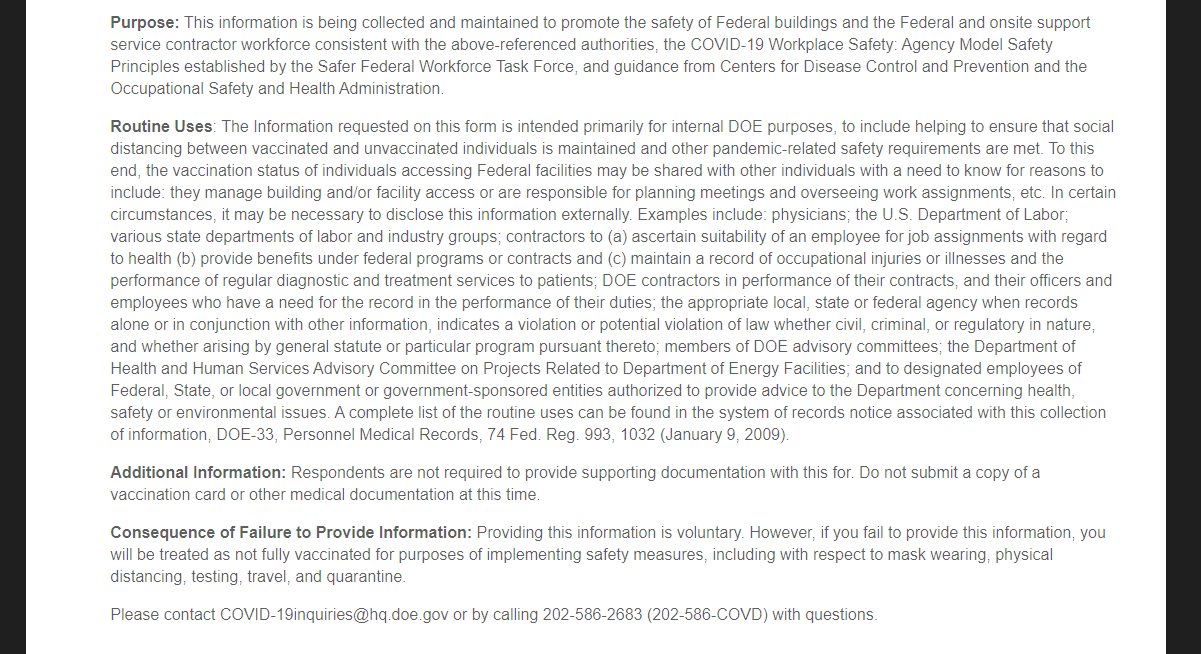 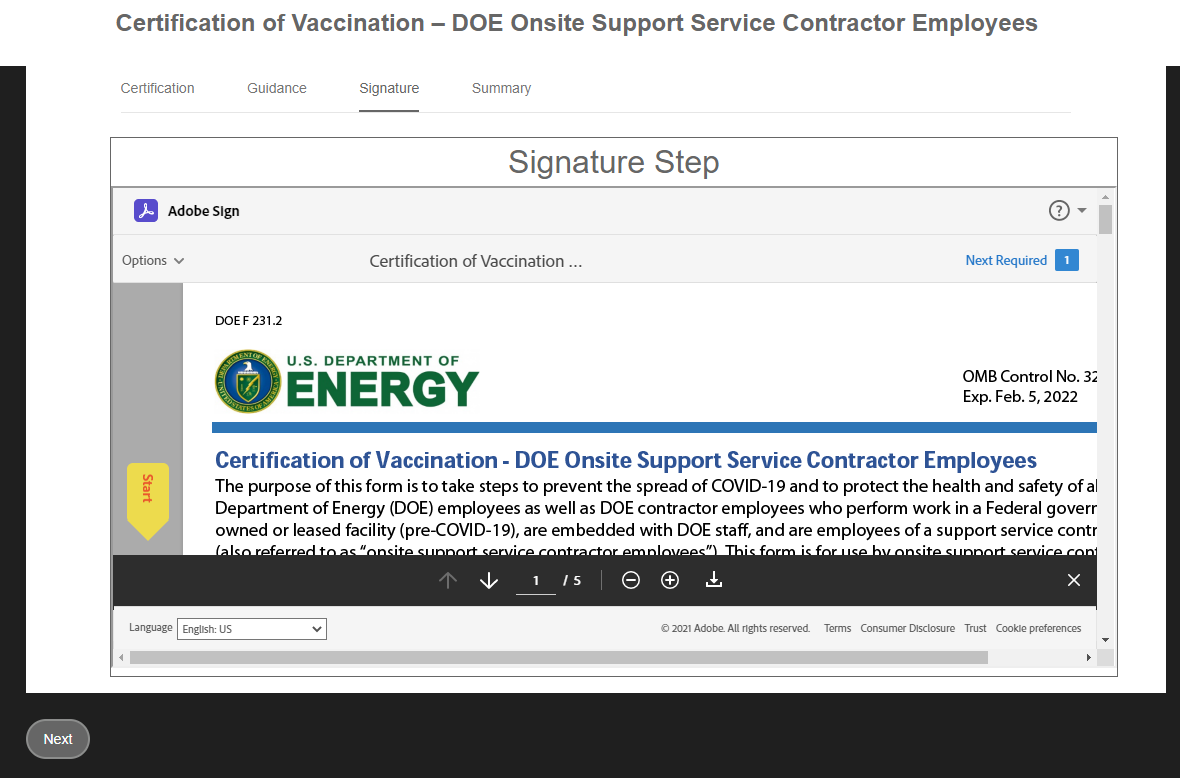 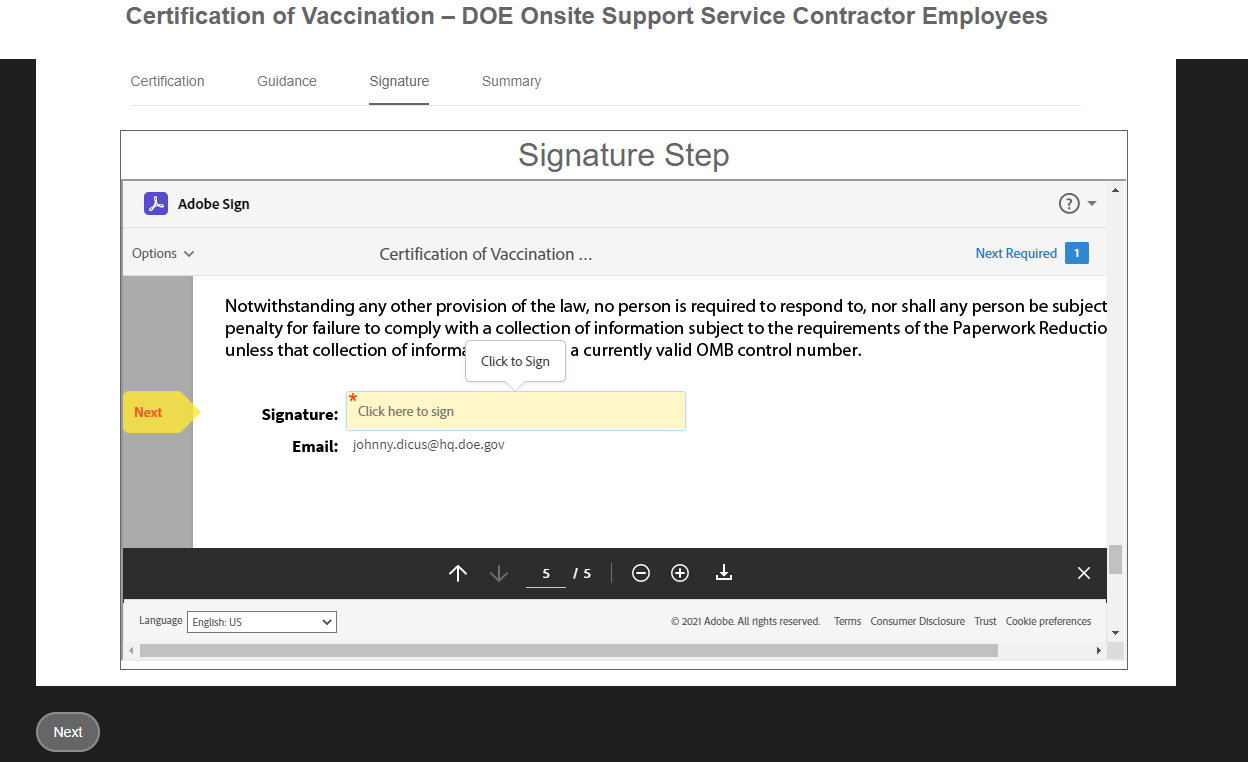 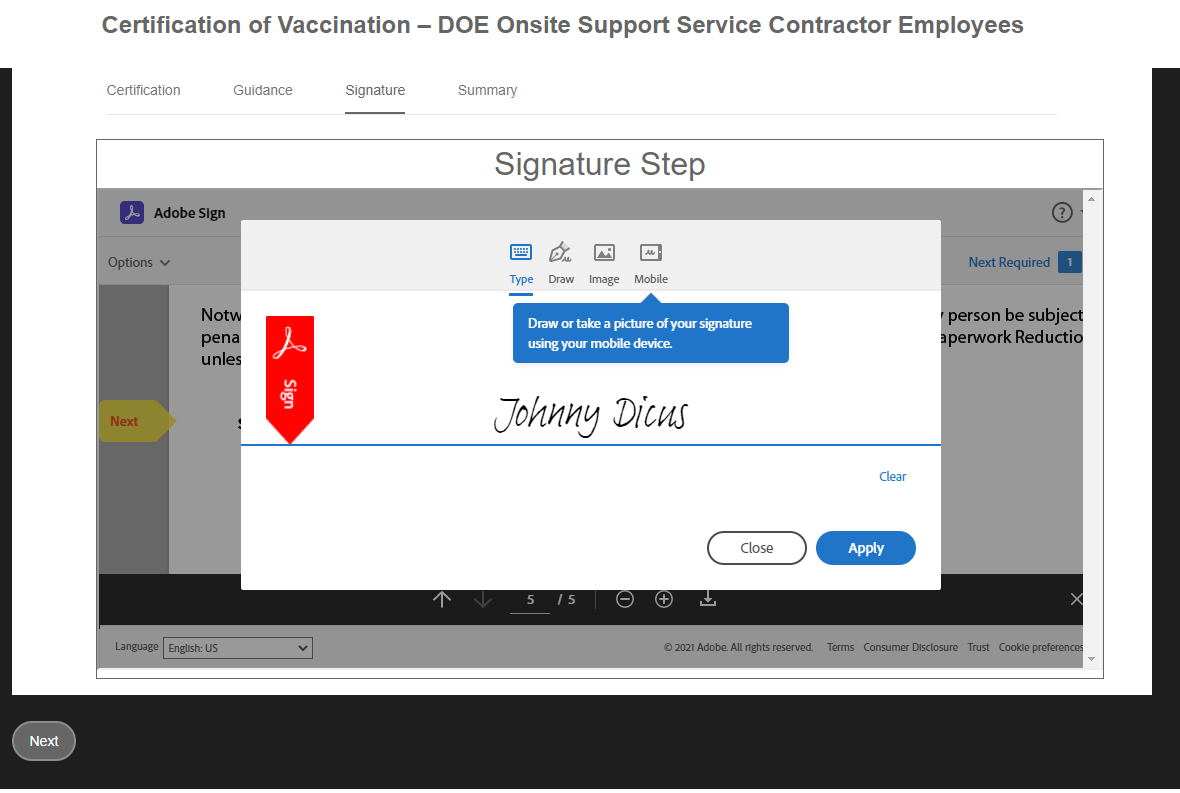 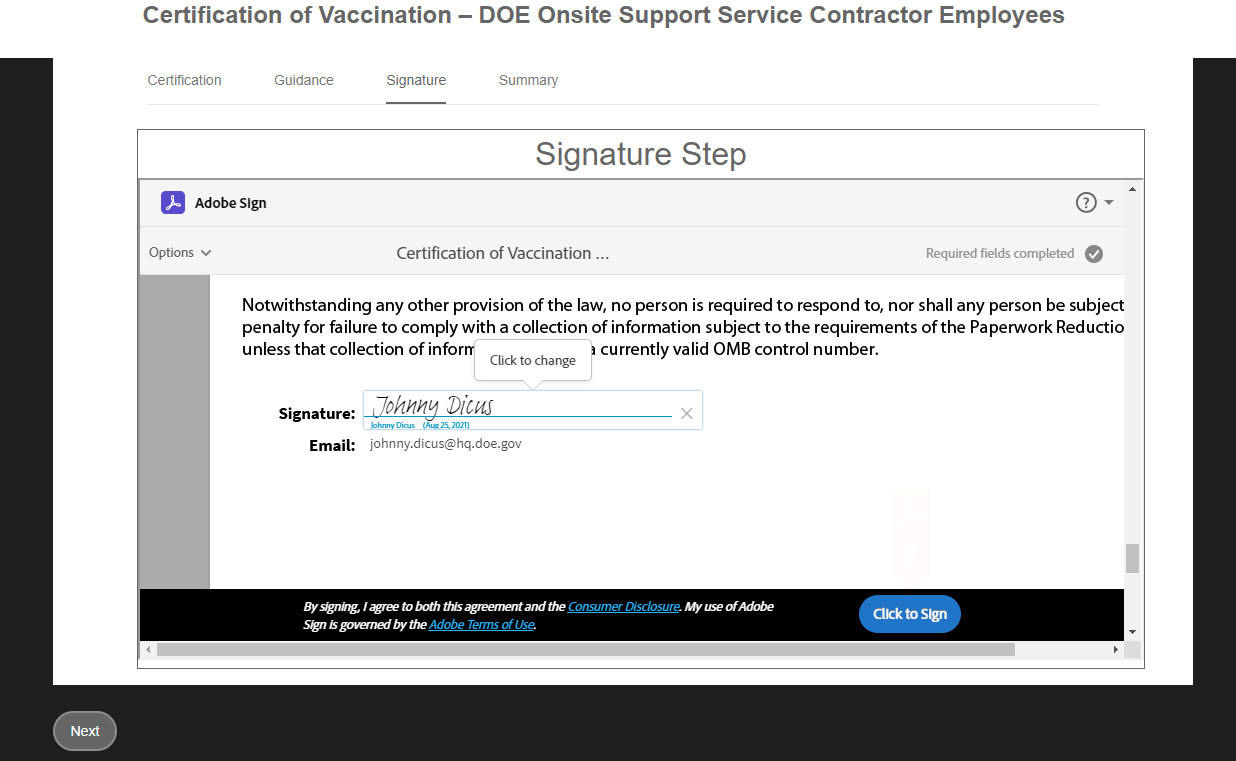 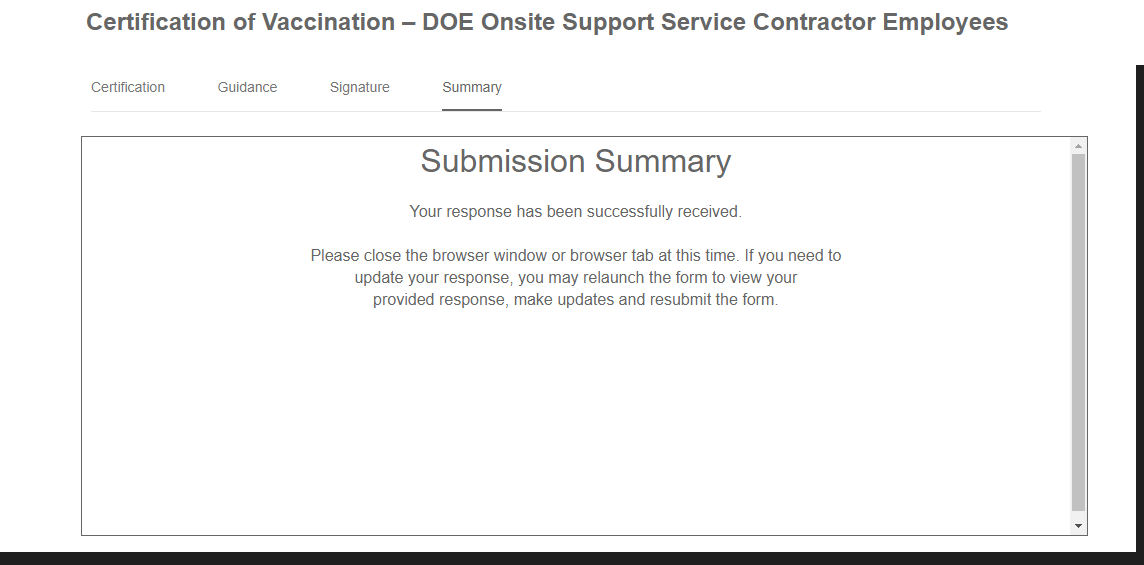 